Temat dnia dzisiejszego: „Święto mojej Mamy”1. „W zieleni łąka majowa” – wysłuchanie piosenki. (https://www.youtube.com/watch?v=QxzyN9AlsJg)W zieleni łąka majowa,
gdzieś w trawie świerszczyk się chowa.
Nastroił skrzypce maleńkie,
gra zielone piosenki.
ref. Dla mamy piosenki, dla mamy,
dla mamy piosenki dla mamy.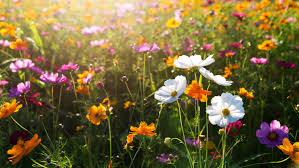 W kolorach łąka majowa,
już od stokrotek różowa.
A od bławatków błękitna,
bo wszystkie kwiaty zakwitły.
ref. Dla mamy zakwitły dla mamy…2. „Bukiecik dla Mamy” – zapoznanie z wierszem W. Ścisłowskiego. Dziś dla ciebie mamo
Świeci słońce złote
Dla ciebie na oknie
Usiadł barwny motyl

Dziś dla ciebie mamo
Płyną białe chmurki
A wiatr je układa
W świąteczne laurki

Dziś dla ciebie mamo
Śpiewa ptak na klonie
I dla ciebie kwiaty
Pachną też w wazonie

Dzisiaj droga mamo
Masz twarz uśmiechniętą –
Niechaj przez rok cały
Trwa to twoje święto3. Dla chętnych – wykonanie pracy plastycznej „Serduszko dla Mamy” (wyklejanie szablonu serca przygotowanego przez rodziców kuleczkami z czerwonej krepiny).